Club de lectura Té-LeoM. Constanza CasacubertaMarzo 2022Pauta para leer Romeo & Julietade William Shakespeare.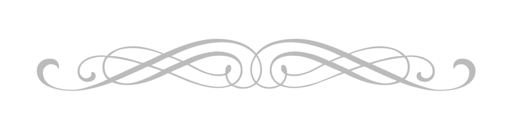 Éstas son algunas preguntas para guiarnos en la lectura de la obra. Si quieres descargar esta guía, contestar las preguntas y enviarlas a costacasacuberta@gmail.com estaré feliz de leerlas.Recuerda que es una obra de dominio público y puedes descargarla de manera gratuita en internet. También puedes acceder al texto traducido por Pablo Neruda en el siguiente enlace: http://www.secst.cl/upfiles/documentos/18072016_1036pm_578dae4a5c0b8.pdfI. Preguntas antes de la lectura¿Qué sabes sobre la obra Romeo y Julieta?II. Preguntas durante la lectura¿Cómo el contexto histórico de la obra determina el destino de sus personajes?¿Qué rol cumple la mujer en la sociedad descrita?¿Cómo describirías la relación Julieta-Nodriza? ¿Cómo cambia?III. Preguntas después de la lecturaRomeo habla sobre la influencia que tienen las estrellas en el destino del hombre ¿A qué se refiere con esto? ¿Qué opinas tú al respecto?¿A quién responsabilizarías de esta tragedia? ¿Quién desata el horror?¿Cómo se puede contextualizar esta obra hoy? ¡Disfruta tu lectura!